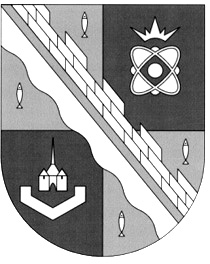 администрация МУНИЦИПАЛЬНОГО ОБРАЗОВАНИЯ                                        СОСНОВОБОРСКИЙ ГОРОДСКОЙ ОКРУГ  ЛЕНИНГРАДСКОЙ ОБЛАСТИпостановлениеот 31/05/2018 № 1207Об отмене административного регламента предоставления муниципальной услуги «Приватизация муниципального имущества муниципального образования Сосновоборский городской округ Ленинградской области» В соответствии с протоколом № П -15/ от 28.02.20182018  заседания Комиссии по повышению качества и доступности предоставления государственных и муниципальных услуг в Ленинградской области, администрация Сосновоборского городского округа Ленинградской области п о с т а н о в л я е т:1. Отменить административный регламент предоставления муниципальной услуги «Приватизация муниципального имущества муниципального образования Сосновоборский городской округ Ленинградской области».2.Признать утратившим силу постановление администрации Сосновоборского городского округа Ленинградской области от 11.07.2016 № 1639 «Об утверждении административного регламента предоставления муниципальной услуги «Приватизация муниципального имущества муниципального образования Сосновоборский городской округ Ленинградской области». 3. Пресс-центру администрации (Никитина В.Г.) разместить настоящее постановление на официальном сайте Сосновоборского городского округа.4. Общему отделу администрации (Баскакова К.Л.) обнародовать настоящее постановление на электронном сайте городской газеты "Маяк".5. Настоящее постановление вступает в силу со дня официального обнародования.6. Контроль за исполнением настоящего постановления оставляю за собой.Первый заместитель главы администрации Сосновоборского городского округа                                                              В.Е.Подрезов исп. Кочнева О.Е. тел. 2-97-30; ЛЕСОГЛАСОВАНО: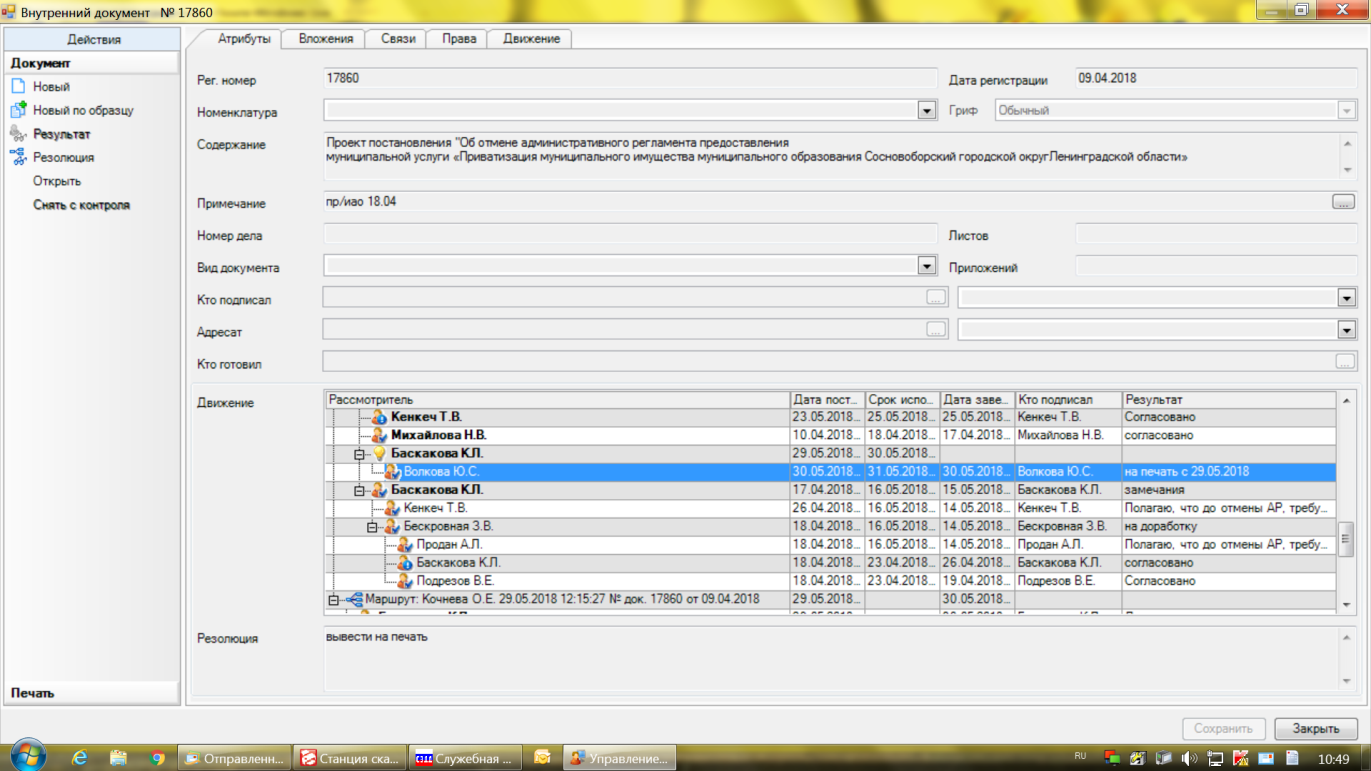 Рассылка:Общий отдел; КФ; пресс-центр, Прокуратура  г. Сосновый Бор